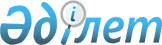 Қобда аудандық мәслихатының 2022 жылғы 28 желтоқсандағы № 269 "2023-2025 жылдарға арналған Бестау ауылдық округінің бюджетін бекіту туралы" шешіміне өзгерістер енгізу туралыАқтөбе облысы Қобда аудандық мәслихатының 2023 жылғы 19 қазандағы № 76 шешімі
      ШЕШТІ:
      1. Қобда аудандық мәслихатының "2023-2025 жылдарға арналған Бестау ауылдық округінің бюджетін бекіту туралы" 2022 жылғы 28 желтоқсандағы № 269 шешіміне мынадай өзгерістер енгізілсін:
      1-тармақ жаңа редакцияда жазылсын:
      "1. 2023-2025 жылдарға арналған Бестау ауылдық округінің бюджеті тиісінше 1, 2 және 3 қосымшаларға сәйкес, оның ішінде 2023 жылға мынадай көлемде бекітілсін:
      1) кірістер - 30533 мың теңге, оның ішінде:
      салықтық түсімдер - 2100 мың теңге;
      салықтық емес түсімдер - 0 теңге;
      негiзгi капиталды сатудан түсетiн түсiмдер - 0 теңге;
      трансферттер түсімдері - 28 433 мың теңге;
      2) шығындар - 30555,1 мың теңге;
      3)таза бюджеттік кредит беру - 0 теңге, оның ішінде:
      бюджеттік кредиттеу - 0 теңге;
      бюджеттік кредиттерді өтеу - 0 теңге;
      4) қаржы активтерiмен жасалатын операциялар бойынша сальдо - 0 теңге, оның ішінде:
      қаржы активтерiн сатып алу - 0 теңге;
      мемлекеттің қаржы активтерін сатудан түсетін түсімдер - 0 теңге;
      5) бюджет тапшылығы (профициті) - 0 теңге;
      6) бюджет тапшылығын қаржыландыру (профицитін пайдалану) – 0 теңге, оның ішінде:
      қарыздар түсімі – 0 теңге;
      қарыздарды өтеу – 0 теңге;
      бюджет қаражатының пайдаланылатын қалдықтары – 22,1 мың теңге.
      2. Көрсетілген шешімдегі 1 қосымшасы осы шешімдегі қосымшаға сәйкес жаңа редакцияда жазылсын.
      3. Осы шешім 2023 жылғы 1 қаңтардан бастап қолданысқа енгізіледі. 2023 жылға арналған Бестау ауылдық округінің бюджеті
					© 2012. Қазақстан Республикасы Әділет министрлігінің «Қазақстан Республикасының Заңнама және құқықтық ақпарат институты» ШЖҚ РМК
				
      Қобда аудандық мәслихатының төрағасы 

Ж. Ергалиев
Қобда аудандық мәслихатының 
2023 жылғы 19 қазандағы № 76 
шешіміне қосымшаҚобда аудандық мәслихатының 
2022 жылғы 28 желтоқсандағы 
№ 269 шешіміне 1 қосымша
Санаты
Санаты
Санаты
Санаты
Сомасы, мың теңге
Сыныбы
Сыныбы
Сыныбы
Сомасы, мың теңге
Iшкi сыныбы
Iшкi сыныбы
Сомасы, мың теңге
Сомасы, мың теңге
1
2
3
4
5
І. Кірістер
30533
1
Салықтық түсімдер
2100
1
04
Меншiкке салынатын салықтар
2100
1
04
1
Мүлiкке салынатын салықтар
44,0
2
Жеке табыс салығы
91,0
1
04
4
Көлiк құралдарына салынатын салық
1409
05
Тауарларға, жұмыстарға және көрсетілетін қызметтерге салынатын iшкi салықтар
556
33
3
Табиғи және басқа да ресурстарды пайдаланғаны үшiн түсетiн түсiмдер
556
4
Трансферттердің түсімдері
28433
4
02
Мемлекеттiк басқарудың жоғары тұрған органдарынан түсетiн трансферттер
28433
4
02
3
Аудандардың (облыстық маңызы бар қаланың) бюджетінен трансферттер
28433
Функционалдық топ
Функционалдық топ
Функционалдық топ
Функционалдық топ
Функционалдық топ
Сомасы (мың теңге)
Кіші функция
Кіші функция
Кіші функция
Кіші функция
Сомасы (мың теңге)
Бюджеттік бағдарламалардың әкімшісі
Бюджеттік бағдарламалардың әкімшісі
Бюджеттік бағдарламалардың әкімшісі
Сомасы (мың теңге)
Бағдарлама
Бағдарлама
Сомасы (мың теңге)
Атауы
Сомасы (мың теңге)
1
2
3
4
5
6
II. Шығындар
30555,1
01
Жалпы сипаттағы мемлекеттiк қызметтер
25334
1
Мемлекеттiк басқарудың жалпы функцияларын орындайтын өкiлдi, атқарушы және басқа органдар
25334
124
Аудандық маңызы бар қала, ауыл, кент, ауылдық округ әкімінің аппараты
25334
001
Аудандық маңызы бар қала, ауыл, кент, ауылдық округ әкімінің қызметін қамтамасыз ету жөніндегі қызметтер
25290,3
022
Мемлекеттік органдардың күрделі шығыстары
43,7
07
Тұрғын үй-коммуналдық шаруашылық
2547,1
3
Елді-мекендерді көркейту
2547,1
124
Аудандық маңызы бар қала, ауыл, кент, ауылдық округ әкімінің аппараты
2547,1
008
Елдi мекендердегі көшелердi жарықтандыру
245
011
Елдi мекендердi абаттандыру және көгалдандыру
2302,1
12
Көлiк және коммуникация
1525
1
Автомобиль көлiгi
1525
124
Аудандық маңызы бар қала, ауыл, кент, ауылдық округ әкімінің аппараты
1525
013
Аудандық маңызы бар қалаларда, ауылдарда, кенттерде, ауылдық округтерде автомобиль жолдарының жұмыс істеуін қамтамасыз ету
1525
13
Басқалар
1574
9
Басқалар
1574
124
Аудандық маңызы бар қала, ауыл, кент, ауылдық округ әкімінің аппараты
1574
040
Өңірлерді дамытудың 2025 жылға дейінгі мемлекеттік бағдарламасы шеңберінде өңірлерді экономикалық дамытуға жәрдемдесу бойынша шараларды іске асыруға ауылдық елді мекендерді жайластыруды шешуге арналған іс-шараларды іске асыру
1574
ІІІ. Таза бюджеттік кредиттеу
0
Бюджеттік кредиттер
0
ІV. Қаржы активтерімен жасалатын операциялар бойынша сальдо
0
Қаржы активтерін сатып алу
0
V. Бюджет тапшылығы
0
VI. Бюджет тапшылығын қаржыландыру (профицитін пайдалану)
0
Функционалдық топ
Функционалдық топ
Функционалдық топ
Функционалдық топ
Функционалдық топ
Сомасы (мың теңге)
Кіші функция
Кіші функция
Кіші функция
Кіші функция
Сомасы (мың теңге)
Бюджеттік бағдарламалардың әкімшісі
Бюджеттік бағдарламалардың әкімшісі
Бюджеттік бағдарламалардың әкімшісі
Сомасы (мың теңге)
Бағдарлама
Бағдарлама
Сомасы (мың теңге)
Атауы
Сомасы (мың теңге)
1
2
3
4
5
6
8
Бюджет қаражатының пайдаланылатын қалдықтары
22,1
01
Бюджет қаражаты қалдықтары
22,1
1
Бюджет қаражатының бос қалдықтары
22,1
01
Бюджет қаражатының бос қалдықтары
22,1